проект  	      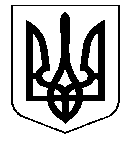 УКРАЇНАНОСІВСЬКА  МІСЬКА  РАДАНОСІВСЬКОГО  РАЙОНУ ЧЕРНІГІВСЬКОЇ  ОБЛАСТІВИКОНАВЧИЙ  КОМІТЕТР І Ш Е Н Н Я  17 січня 2017 року	м. Носівка	№ _____  Про анулювання погосподарського номеру житлового будинку  по вул. Ярослава Мудрого, 15 в м. Носівка	Відповідно до статті 30 Закону України «Про місцеве самоврядування в Україні»,   Інструкції з ведення погосподарського обліку в сільських, селищних та міських радах, затвердженої Наказом Державної служби статистики України від 11.04.2016  № 56, розглянувши заяву Якушенка Сергія Володимировича від 20.12.2017 та інші подані документи, виконавчий комітет міської ради вирішив:Анулювати погосподарський номер на житловий будинок № 15 по вул. Ярослава Мудрого в м. Носівка,  який належить Якушенко Сергію Володимировичу (Договір дарування від 30.09.1995 №1753, рішення виконавчого комітету Носівської міської рад від 17.01.2018 №____) так як будинок зруйнований повністю, земельна ділянка вільна від забудови.КП «Носівське бюро технічної інвентаризації» Носівської районної ради  погасити інвентарні документи згідно цього рішення.Контроль за виконанням рішення покласти на заступника міського голови з питань житлово – комунального господарства Сичова О.В.Міський голова                                                        В.М. ІгнатченкоПОДАННЯ:Начальник відділу містобудування та архітектури                                                                        О.П. Кононенко ПОГОДЖЕННЯ:Заступник міського голови з питань ЖКГ                            О.В. СичовЗаступник міського голови з питаньгуманітарної сфери                                                               Л. В. МіщенкоНачальник відділу правового забезпечення та кадрової роботи                                           С.С. ЯмаНачальник загального відділу                                                Н.В. Рубель